
      RENEWAL OF AN EXISTING AGREEMENT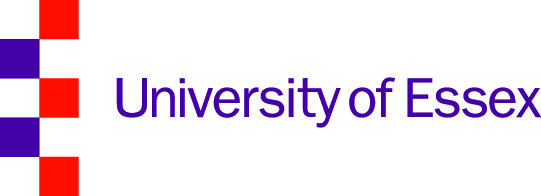 
Please submit your completed proposal to: linkagreements@essex.ac.ukProposed partnerProposed partnerName of institution:Country:University of Essex involvementUniversity of Essex involvementPlease list all of the University of Essex Faculties, Departments, Schools and Centres involved in the proposed agreement:Please list all of the University of Essex Faculties, Departments, Schools and Centres involved in the proposed agreement:Rationale for the renewalContinuing partnerships must align with the core mission of our University, being excellence in research and excellence in education. There are six operating principles in the University's strategic framework for partnerships. Please indicate how the partnership satisfies each of the principles. It is not necessary for a partnership to satisfy all of the principles but the identified strength(s) of the partnership should be the dominating characteristics:Continuing partnerships must align with the core mission of our University, being excellence in research and excellence in education. There are six operating principles in the University's strategic framework for partnerships. Please indicate how the partnership satisfies each of the principles. It is not necessary for a partnership to satisfy all of the principles but the identified strength(s) of the partnership should be the dominating characteristics:Institutional reputationVisibility and impactGrowth and sustainabilityEnhancementDiversification and innovationStudent experience and outcomesPlease provide details of how successful you believe that this link has been for the University, in terms of student numbers recruited. Please provide details of how successful you believe that this link has been for the University, in terms of student numbers recruited. Please provide a summary of the rationale for the renewal, including alignment with the University’s strategic plan, the Faculty/Departmental plan and any existing or planned collaborative arrangements:Please provide a summary of the rationale for the renewal, including alignment with the University’s strategic plan, the Faculty/Departmental plan and any existing or planned collaborative arrangements:Proposed duration of the agreementPlease include the proposed duration of the agreement:Please include the proposed duration of the agreement:Please include the proposed start date:Please include the proposed start date:Agent involvementAgent involvement(a) If there was an agent involved in the original agreement, has there been any changes in their contact information and details?(a) If there was an agent involved in the original agreement, has there been any changes in their contact information and details?Contact detailsContact details(a) Has the contact at the University or the partner institution changed since the agreement was set up? If yes, please provide details of the new contacts.(a) Has the contact at the University or the partner institution changed since the agreement was set up? If yes, please provide details of the new contacts.(a) Has the contact at the University or the partner institution changed since the agreement was set up? If yes, please provide details of the new contacts.(a) Has the contact at the University or the partner institution changed since the agreement was set up? If yes, please provide details of the new contacts.SignatoriesSignatoriesSignatoriesSignatories(a) If the signatory at the partner institution has changed please provide details:(a) If the signatory at the partner institution has changed please provide details:(a) If the signatory at the partner institution has changed please provide details:(a) If the signatory at the partner institution has changed please provide details:Discounts and incentivesDiscounts and incentivesDiscounts and incentivesDiscounts and incentives(a) Please confirm if the existing discounts and incentives in the agreement are to be renewed. If you wish to add additional discounts or incentives to be included in the agreement these must be submitted to the Student Fees and Funding Group for approval. We will pass all the relevant information is passed to Katherine Free, Bursaries and Scholarships Manager so she can arrange this with you.(a) Please confirm if the existing discounts and incentives in the agreement are to be renewed. If you wish to add additional discounts or incentives to be included in the agreement these must be submitted to the Student Fees and Funding Group for approval. We will pass all the relevant information is passed to Katherine Free, Bursaries and Scholarships Manager so she can arrange this with you.(a) Please confirm if the existing discounts and incentives in the agreement are to be renewed. If you wish to add additional discounts or incentives to be included in the agreement these must be submitted to the Student Fees and Funding Group for approval. We will pass all the relevant information is passed to Katherine Free, Bursaries and Scholarships Manager so she can arrange this with you.(a) Please confirm if the existing discounts and incentives in the agreement are to be renewed. If you wish to add additional discounts or incentives to be included in the agreement these must be submitted to the Student Fees and Funding Group for approval. We will pass all the relevant information is passed to Katherine Free, Bursaries and Scholarships Manager so she can arrange this with you.Please select the types of discounts or incentives that you are interested in offering to the potential partner institution.Please select the types of discounts or incentives that you are interested in offering to the potential partner institution.Please select the types of discounts or incentives that you are interested in offering to the potential partner institution.Please select the types of discounts or incentives that you are interested in offering to the potential partner institution.Accommodation discountFee waiverScholarshipTravel bursaryBursaryNon-standard fee arrangementTeaching at the partner institutionTuition fee discount
(b) Please include any additional relevant information:
(b) Please include any additional relevant information:
(b) Please include any additional relevant information:
(b) Please include any additional relevant information:Institutional costsInstitutional costsInstitutional costsInstitutional costs(a) Please provide details of any additional institutional costs involved in the renewal of this partnership. Please give consideration to:The time commitment involved in renewing and maintaining the partnershipAny financial costs involved in renewing and maintaining the partnershipAny additional resources or support that may be required to ensure this partnership is successful(a) Please provide details of any additional institutional costs involved in the renewal of this partnership. Please give consideration to:The time commitment involved in renewing and maintaining the partnershipAny financial costs involved in renewing and maintaining the partnershipAny additional resources or support that may be required to ensure this partnership is successful(a) Please provide details of any additional institutional costs involved in the renewal of this partnership. Please give consideration to:The time commitment involved in renewing and maintaining the partnershipAny financial costs involved in renewing and maintaining the partnershipAny additional resources or support that may be required to ensure this partnership is successful(a) Please provide details of any additional institutional costs involved in the renewal of this partnership. Please give consideration to:The time commitment involved in renewing and maintaining the partnershipAny financial costs involved in renewing and maintaining the partnershipAny additional resources or support that may be required to ensure this partnership is successfulAdditional requirementsAdditional requirementsAdditional requirementsAdditional requirementsPlease provide details of any additional requirements for students under this agreement, for example:any changes to the standard University of Essex course structures; any changes to final assessment arrangements e.g. joint dissertation on a postgraduate taught programme; or any required access to their University of Essex email addresses and other University of Essex systems beyond their period of studyPlease provide details of any additional requirements for students under this agreement, for example:any changes to the standard University of Essex course structures; any changes to final assessment arrangements e.g. joint dissertation on a postgraduate taught programme; or any required access to their University of Essex email addresses and other University of Essex systems beyond their period of studyPlease provide details of any additional requirements for students under this agreement, for example:any changes to the standard University of Essex course structures; any changes to final assessment arrangements e.g. joint dissertation on a postgraduate taught programme; or any required access to their University of Essex email addresses and other University of Essex systems beyond their period of studyPlease provide details of any additional requirements for students under this agreement, for example:any changes to the standard University of Essex course structures; any changes to final assessment arrangements e.g. joint dissertation on a postgraduate taught programme; or any required access to their University of Essex email addresses and other University of Essex systems beyond their period of study Amendment to the current arrangement(s) Amendment to the current arrangement(s) Amendment to the current arrangement(s)Please select from the options below:Please select from the options below:Please select from the options below:Change to the academic or English Language entry requirements of the existing arrangement(s)Change to the academic or English Language entry requirements of the existing arrangement(s)Change to the courses offered through the existing arrangement(s)Change to the courses offered through the existing arrangement(s)Other (please specify):Please provide details of the requirement amendment(s):Please provide details of the requirement amendment(s):Please provide details of the requirement amendment(s):Additional arrangement(s) to be added to the agreementAdditional arrangement(s) to be added to the agreementAdditional arrangement(s) to be added to the agreementPlease list of the University of Essex Faculties, Departments, Schools and Centres involved in the proposed additional arrangement(s):Please list of the University of Essex Faculties, Departments, Schools and Centres involved in the proposed additional arrangement(s):Please list of the University of Essex Faculties, Departments, Schools and Centres involved in the proposed additional arrangement(s):Progression arrangements without the recognition of credit: credit is not accepted through accreditation of prior (experiential) learning (AP(E)L) towards an Essex award.Please provide details of any undergraduate or postgraduate progression arrangements without the recognition of credit that you would like to establish. The Partnerships Office can provide guidance on the range of progression arrangements without the recognition of credit that are available.Progression arrangements without the recognition of credit: credit is not accepted through accreditation of prior (experiential) learning (AP(E)L) towards an Essex award.Please provide details of any undergraduate or postgraduate progression arrangements without the recognition of credit that you would like to establish. The Partnerships Office can provide guidance on the range of progression arrangements without the recognition of credit that are available.Progression arrangements without the recognition of credit: credit is not accepted through accreditation of prior (experiential) learning (AP(E)L) towards an Essex award.Please provide details of any undergraduate or postgraduate progression arrangements without the recognition of credit that you would like to establish. The Partnerships Office can provide guidance on the range of progression arrangements without the recognition of credit that are available.Progression arrangements with the recognition of credit: credit is accepted through accreditation of prior (experiential) learning (AP(E)L) towards an Essex award.(i) Please provide details of any undergraduate or postgraduate progression arrangements with the recognition of credit that you would like to establish. The Partnerships Office can provide guidance on the range of progression arrangements with the recognition of credit that are available.Progression arrangements with the recognition of credit: credit is accepted through accreditation of prior (experiential) learning (AP(E)L) towards an Essex award.(i) Please provide details of any undergraduate or postgraduate progression arrangements with the recognition of credit that you would like to establish. The Partnerships Office can provide guidance on the range of progression arrangements with the recognition of credit that are available.Progression arrangements with the recognition of credit: credit is accepted through accreditation of prior (experiential) learning (AP(E)L) towards an Essex award.(i) Please provide details of any undergraduate or postgraduate progression arrangements with the recognition of credit that you would like to establish. The Partnerships Office can provide guidance on the range of progression arrangements with the recognition of credit that are available.(ii) Please confirm the point of entry for the arrangement(s) (e.g. Foundation, Year 1, 2, 3 or Year 4).(ii) Please confirm the point of entry for the arrangement(s) (e.g. Foundation, Year 1, 2, 3 or Year 4).(ii) Please confirm the point of entry for the arrangement(s) (e.g. Foundation, Year 1, 2, 3 or Year 4).(iii) Please specify the number of credits to be recognised through the progression/articulation arrangement(s). Please note the University's AP(E)L maxima of two thirds of the volume of credit that is required to be studied for the named University award to apply.(iii) Please specify the number of credits to be recognised through the progression/articulation arrangement(s). Please note the University's AP(E)L maxima of two thirds of the volume of credit that is required to be studied for the named University award to apply.(iii) Please specify the number of credits to be recognised through the progression/articulation arrangement(s). Please note the University's AP(E)L maxima of two thirds of the volume of credit that is required to be studied for the named University award to apply.(iii) Please show evidence of the match between the course at the partner institution and the University at the point of entry. Please confirm that there has been scrutiny of learning outcomes, curriculum content and the output standard of the feeder programme to ensure comparability. Please email any relevant programme and/or module outlines to the Partnerships Office so that they can be circulated for approval.(iii) Please show evidence of the match between the course at the partner institution and the University at the point of entry. Please confirm that there has been scrutiny of learning outcomes, curriculum content and the output standard of the feeder programme to ensure comparability. Please email any relevant programme and/or module outlines to the Partnerships Office so that they can be circulated for approval.(iii) Please show evidence of the match between the course at the partner institution and the University at the point of entry. Please confirm that there has been scrutiny of learning outcomes, curriculum content and the output standard of the feeder programme to ensure comparability. Please email any relevant programme and/or module outlines to the Partnerships Office so that they can be circulated for approval. Essex course details Essex course details Essex course details Essex course details Essex course details Essex course details(a) Please select which University of Essex courses will be available through the arrangement(s). If you wish all courses in the selected department(s) to be available to students through the arrangement(s) please select 'all courses'.If you wish to limit the courses that will be available to students through the arrangement(s) please select 'specified courses' and provide details of the specified courses for the selected departments.   (a) Please select which University of Essex courses will be available through the arrangement(s). If you wish all courses in the selected department(s) to be available to students through the arrangement(s) please select 'all courses'.If you wish to limit the courses that will be available to students through the arrangement(s) please select 'specified courses' and provide details of the specified courses for the selected departments.   (a) Please select which University of Essex courses will be available through the arrangement(s). If you wish all courses in the selected department(s) to be available to students through the arrangement(s) please select 'all courses'.If you wish to limit the courses that will be available to students through the arrangement(s) please select 'specified courses' and provide details of the specified courses for the selected departments.   (a) Please select which University of Essex courses will be available through the arrangement(s). If you wish all courses in the selected department(s) to be available to students through the arrangement(s) please select 'all courses'.If you wish to limit the courses that will be available to students through the arrangement(s) please select 'specified courses' and provide details of the specified courses for the selected departments.   (a) Please select which University of Essex courses will be available through the arrangement(s). If you wish all courses in the selected department(s) to be available to students through the arrangement(s) please select 'all courses'.If you wish to limit the courses that will be available to students through the arrangement(s) please select 'specified courses' and provide details of the specified courses for the selected departments.   (a) Please select which University of Essex courses will be available through the arrangement(s). If you wish all courses in the selected department(s) to be available to students through the arrangement(s) please select 'all courses'.If you wish to limit the courses that will be available to students through the arrangement(s) please select 'specified courses' and provide details of the specified courses for the selected departments.   UG - all coursesPGT - all coursesPGR - all coursesUG - specified coursesPGT - specified coursesPGR - specified courses(b) Please list details of any specified courses:(b) Please list details of any specified courses:(b) Please list details of any specified courses:(b) Please list details of any specified courses:(b) Please list details of any specified courses:(b) Please list details of any specified courses: Academic and English Language entry requirements Academic and English Language entry requirements Academic and English Language entry requirements Academic and English Language entry requirements Academic and English Language entry requirements Academic and English Language entry requirements(a) All progression arrangements will state that standard University of Essex English Language entry requirements are required at the time of application. If there are non-standard  English Language entry requirements required please provide details and the justification below:(a) All progression arrangements will state that standard University of Essex English Language entry requirements are required at the time of application. If there are non-standard  English Language entry requirements required please provide details and the justification below:(a) All progression arrangements will state that standard University of Essex English Language entry requirements are required at the time of application. If there are non-standard  English Language entry requirements required please provide details and the justification below:(a) All progression arrangements will state that standard University of Essex English Language entry requirements are required at the time of application. If there are non-standard  English Language entry requirements required please provide details and the justification below:(a) All progression arrangements will state that standard University of Essex English Language entry requirements are required at the time of application. If there are non-standard  English Language entry requirements required please provide details and the justification below:(a) All progression arrangements will state that standard University of Essex English Language entry requirements are required at the time of application. If there are non-standard  English Language entry requirements required please provide details and the justification below:(b) Please confirm the overall transcript average required for entry:(b) Please confirm the overall transcript average required for entry:(b) Please confirm the overall transcript average required for entry:(b) Please confirm the overall transcript average required for entry:(b) Please confirm the overall transcript average required for entry:(b) Please confirm the overall transcript average required for entry:(c) Please confirm any specific module requirements required for entry:(c) Please confirm any specific module requirements required for entry:(c) Please confirm any specific module requirements required for entry:(c) Please confirm any specific module requirements required for entry:(c) Please confirm any specific module requirements required for entry:(c) Please confirm any specific module requirements required for entry: What is the anticipated student demand for the arrangement(s) for the next five years? What is the anticipated student demand for the arrangement(s) for the next five years? What is the anticipated student demand for the arrangement(s) for the next five years? What is the anticipated student demand for the arrangement(s) for the next five years? What is the anticipated student demand for the arrangement(s) for the next five years? What is the anticipated student demand for the arrangement(s) for the next five years?